Základní škola a mateřská škola Rokytnice okres Přerov příspěvková organizace  751 04 Rokytnice 89,   581 211 850, mobil 732 564 764 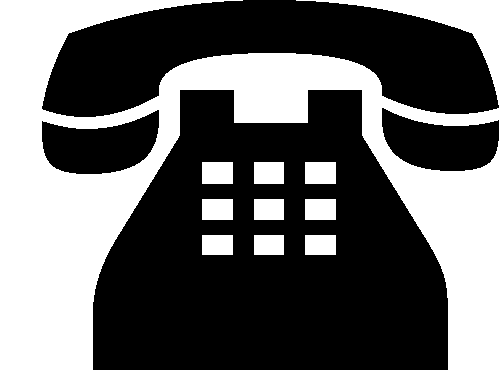                   IČO: 75 02 92 01, e-mail: hilbertova@skolarokytnice.cz  , www.skolarokytnice.zsDAROVACÍ SMLOUVADárce:……………………………………………………………………………...................., bytem:………………………………………………………………………………………….IČ				(dále jen dárce)aobdarovaný: Základní škola a mateřská škola Rokytnice, okres Přerov, příspěvková organizace, 751 04 Rokytnice 89, zastoupená Mgr. Lenkou Hilbertovou(dále jen obdarovaný)uzavírají dle §628 a následujících občanského zákoníkututo darovací smlouvuDárce daruje obdarovávanému částku ………………Kč (slovy ………………………. korun českých) jak dar účelově neurčený, ve smyslu zákona č.250/2000sb. o rozpočtových pravidlech územních rozpočtů v platném znění. Dar bude využit pro účel rozvoje vzdělávání, školství a podpory mládeže ve smyslu §20ods. 8 zákona 586/1992 sb., o daních z příjmů v plném znění.Obdarovaný dar se souhlasem zřizovatele přijímá a zavazuje se poskytnutý dar použít pouze k účelu uvedenému v bodě1. Bere na vědomí, že pro případ porušení tohoto ustanovení smlouvy je povinen dar vrátit. Dárci přísluší právo kontroly použití daru. Zřizovatel poskytl příspěvkové organizaci svůj předchozí souhlas, rozhodnutí rady ze dne 23.9.2009.Dar bude obdarovávanému poskytnut na účet 181 861 546 / 0300, a to v den podpisu této smlouvy.Obě strany prohlašují, že tuto smlouvu uzavřely svobodně a bez nátlaku.Tato smlouva je vyhotovena ve dvou stejnopisech, každá ze smluvních stran obdrží jedno vyhotovení.V Rokytnici, dne …………………………….Dárce:						Obdarovaný: